                                              Информация                      о проведении единого урока «Безопасное детство» 1 сентября 2020 г.в школе прошёл  единый урок по безопасности «Безопасное детство». На уроках  дети с интересом укрепили знания правил безопасного поведения, рассуждали на эту тему, задавали вопросы. Более подробно остановились на темах, связанных с чрезвычайными ситуациями (ЧС.), рассказали  как вести себя в экстремальных ситуациях.. В ходе проведения уроков  использовались презентации, видео ролики по обеспечению безопасности и правилах поведения при ЧС. В конце уроков многие учащиеся получили памятки, о том, как вести себя в ЧС. Всего было охвачено 638 учащихся.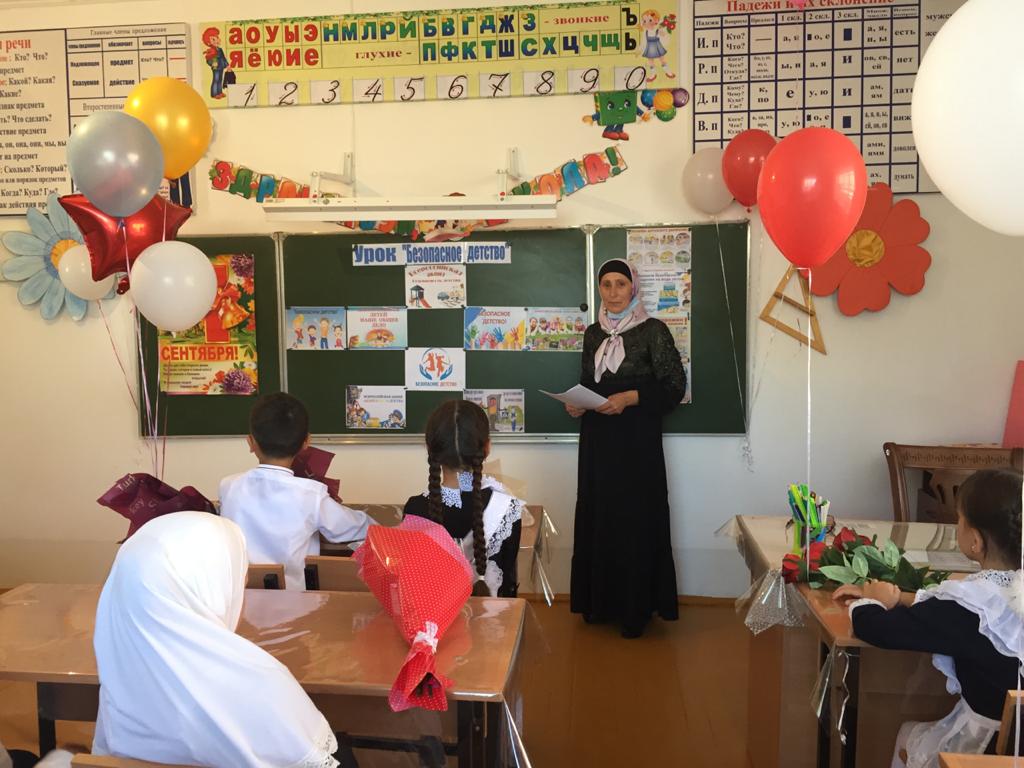 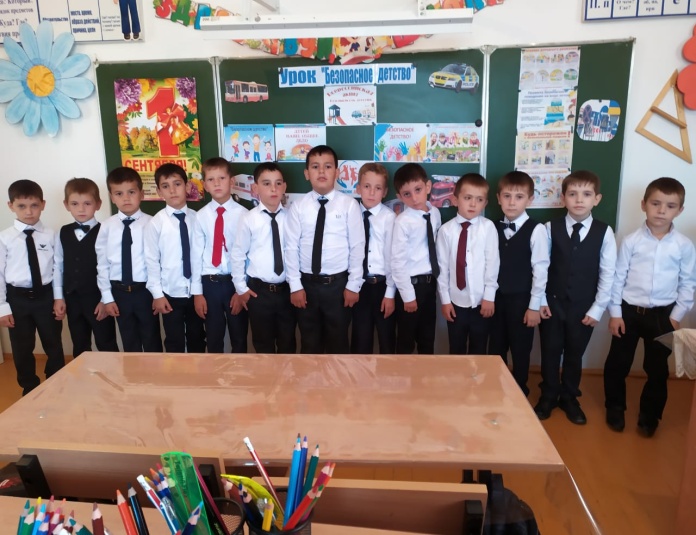 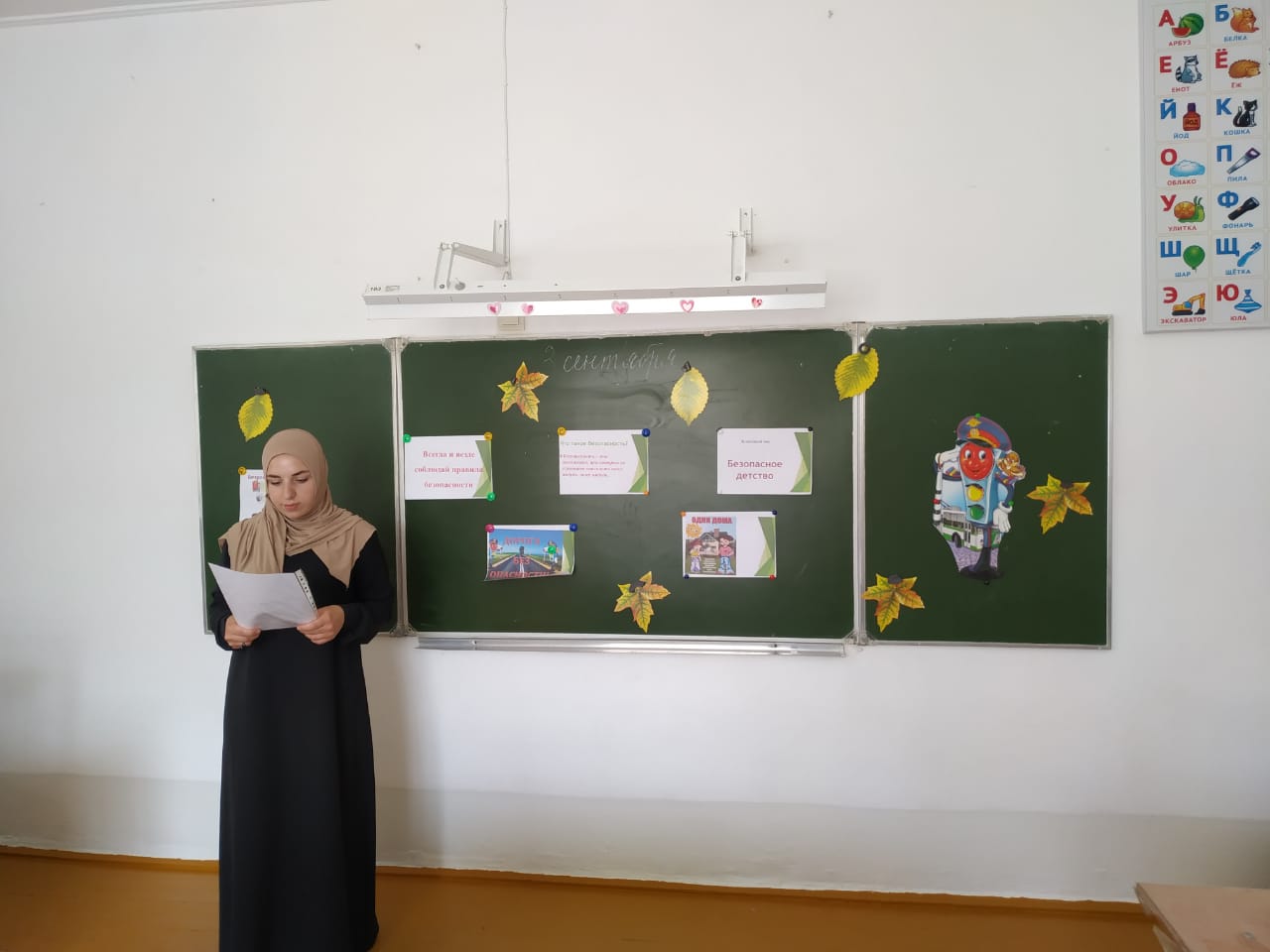 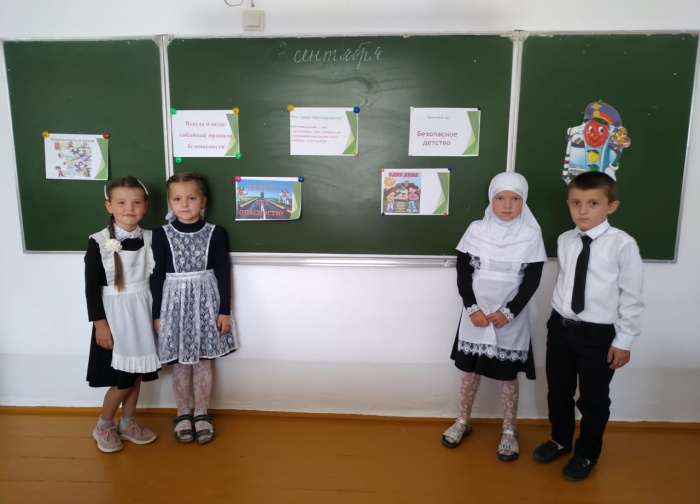 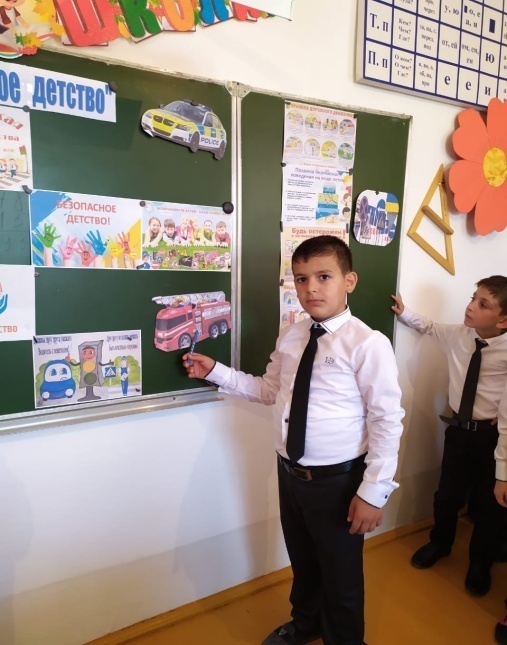 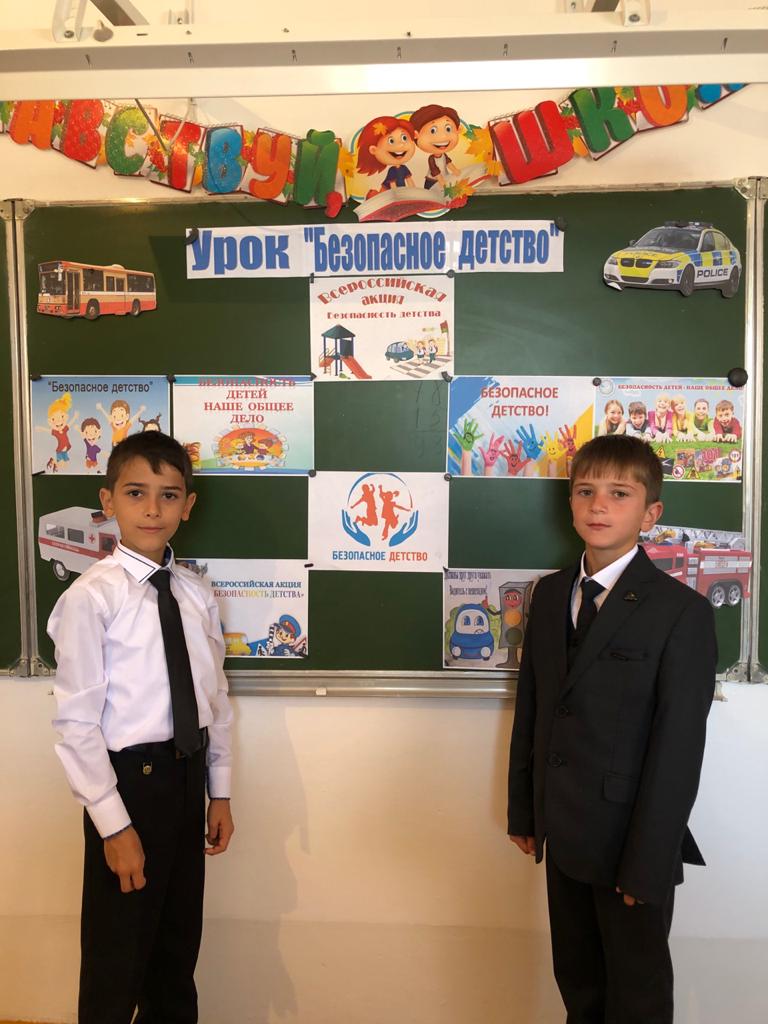 